Le LionLe lion GrrLe lion GrrQui s’cache dans la savaneLe lion GrrLe lion GrrQui chasse le grand buffleLe lion GrrLe lion GrrEst monté sur un arbreLe lion GrrLe lion GrrCrois qu’on ne l’a pas vuMais le buffle chargeLa branche se casse CRAC !Le lion est tombéIl s’est cassé le nez OUILLE OUILLE OUILLE !La Sorcière Niac NiacDans une sombre clairière, gnac gnac gnac gnac
Vivait une vilaine sorcière, gnac gnac gnac gnac
Quand un jour un fantôme est venu, ouuuuuh
Et la sorcière a couru, ffff ffff ffff ffff
Elle est parti dans le froid, brrrrrrrrr
En poussant un cri d'effroi, ahhhhhhhhhhhh
Mais deux mois plus tard, un deux, un deux
La sorcière est revenue, gnac gnac gnac gnac
Et quand le fantôme l'a su, ouuuuuh
Que cette moch'té était revenue, beuuuurk
Il la poussa dans un fossé, plouf plouf plouf plouf
Où elle se cassa le bout du nez, paf paf paf paf
On l'emmena à l'hôpital, pin pon pin pon
Tous les médecins étaient là, un, deux, trois, quatre,…,dixEt quand ils virent cette moch’té là, beuuuurk
Ils poussèrent un cri d'effroi, aaaaaah
Mais le pire, ce n’était pas ça
Alors c’était quoi?
C'était le nez de la sorcière qui était… Tout plat tout plat tout plat tout platLes CrocodilesUn crocodile s’en allant à la guerreDisait au revoir à ses petits enfantsPan pan pan pan !Trainant sa queue, sa queue dans la poussièreIl s’en allait combattre les éléphantsPan pan pan pan !Ah les crococos, les crococos, les crocodilesSur le bord du NilIls sont partis n’en parlons plus OUAIS !Ah les crococos, les crococos, les crocodilesSur le bord du NilIls sont partis n’en parlons plus OUAIS !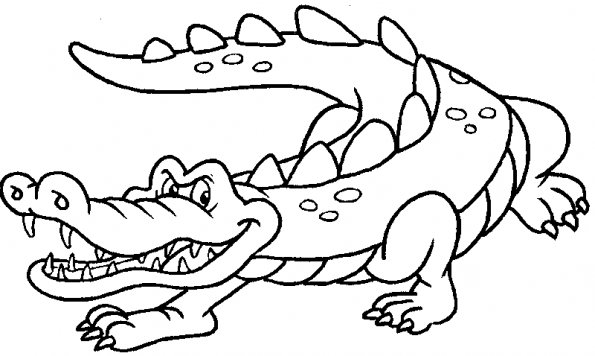 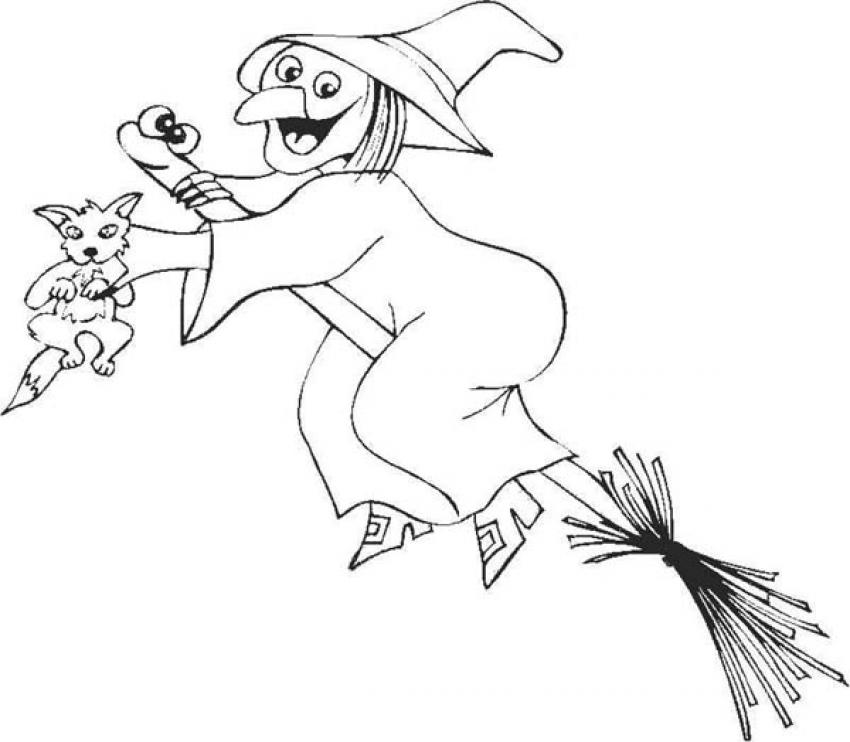 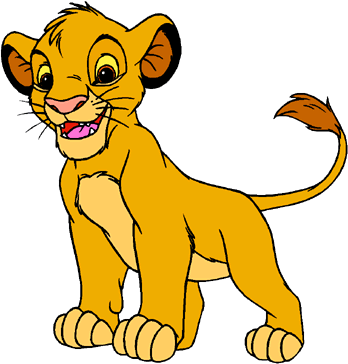 